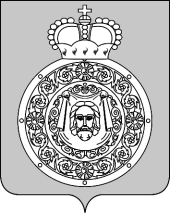 Администрациягородского округа ВоскресенскМосковской областиП О С Т А Н О В Л Е Н И Е__________________№_________________О внесении изменений в постановление Администрации городского округа Воскресенск Московской области от 10.03.2020 № 928 «О согласовании перечня платных услуг, размера платы для физических и юридических лиц за услуги (работы), относящиеся к неосновным видам деятельности муниципальных учреждений культуры и дополнительного образования, подведомственных Управлению культуры Администрации городского округа Воскресенск Московской области»В соответствии с Федеральным законом от 06.10.2003 № 131-ФЗ «Об общих принципах организации местного самоуправления в Российской Федерации», постановлением Администрации городского округа Воскресенск Московской области  от 23.12.2019 № 40 «Об утверждении Порядка согласования размера платы для физических и юридических лиц за услуги (работы), относящиеся к неосновным видам деятельности муниципальных учреждений городского округа Воскресенск Московской области, и за услуги (работы), относящиеся к неосновным видам деятельности муниципальных казенных учреждений городского округа Воскресенск Московской области», уставами муниципальных учреждений культуры и дополнительного образования городского округа Воскресенск Московской областиПОСТАНОВЛЯЮ:Внести в постановление Администрации городского округа Воскресенск Московской области от 10.03.2020 № 928 «О согласовании перечня платных услуг, размера платы для физических и юридических лиц за услуги (работы), относящиеся к неосновным видам деятельности муниципальных учреждений культуры и дополнительного образования, подведомственных Управлению культуры Администрации городского округа Воскресенск Московской области» (далее – постановление), следующие изменения:        1.1. Приложение 1 к постановлению «Перечень платных услуг,  не относящихся к основным видам деятельности муниципального учреждения дополнительного образования  «Детская школа искусств «Фламинго» изложить в новой редакции согласно приложению 1 к настоящему постановлению.       1.2. Приложение 7 к постановлению «Перечень платных услуг,  не относящихся к основным видам деятельности муниципального учреждения дополнительного образования «Детская школа искусств «Лира» изложить в новой редакции согласно приложению 2 к настоящему постановлению.       1.3. Приложение 11 к постановлению «Перечень платных услуг, не относящихся к основным видам деятельности муниципального учреждения дополнительного образования «Детская школа искусств «Элегия» изложить в новой редакции согласно приложению 3 к настоящему постановлению.Опубликовать настоящее постановление в газете «Наше Слово» и разместить на официальном сайте городского округа Воскресенск Московской области.Контроль за исполнением настоящего постановления возложить на первого заместителя Главы Администрации городского округа Воскресенск Сатинаева В.В.Глава городского округа Воскресенск                                                                       А.В. БолотниковПеречень платных услуг,  не относящихся к основным видам деятельности муниципального учреждения дополнительного образования  «Детская школа искусств «Фламинго»Перечень платных услуг,  не относящихся к основным видам деятельности муниципального учреждения дополнительного образования «Детская школа искусств «Лира»Перечень платных услуг,  не относящихся к основным видам деятельности муниципального учреждения дополнительного образования «Детская школа искусств «Элегия»Приложение 1к постановлению Администрациигородского округа Воскресенск Московской областиот _______________ № _________Приложение 1к постановлению Администрациигородского округа Воскресенск Московской областиот 10.03.2020 № 928Наименование услугиЕдиница измеренияРазмер платы (руб.)Обучение детей в группах раннего эстетического развитияОбучение детей в группах раннего эстетического развитияОбучение детей в группах раннего эстетического развитияГруппы эстетического воспитания  (5-6 лет)На 1 человека в месяц1650,00Подготовительные группы       (7-8 лет)На 1 человека в месяц1650,00Создание и организация деятельности различных групп, факультативов, отделений по обучению и приобщению обучающихся к знанию мировой культуры, живописи, народных промыслов, иностранным языкамСоздание и организация деятельности различных групп, факультативов, отделений по обучению и приобщению обучающихся к знанию мировой культуры, живописи, народных промыслов, иностранным языкамСоздание и организация деятельности различных групп, факультативов, отделений по обучению и приобщению обучающихся к знанию мировой культуры, живописи, народных промыслов, иностранным языкамХудожественная керамика (8-14 лет)На 1 человека в месяц1650,00Фото-Арт (от 11 лет)На 1 человека в месяц1700,00Живопись и рисунок для взрослыхНа 1 человека в месяц3100,00Английский язык (от 5 лет)На 1 человека в месяц2500,00Английский язык (от 10 лет)На 1 человека в месяц3000,00Основы компьютерной графики (11-13 лет)На 1 человека в месяц1900,00Батик (от 9 лет)На 1 человека в месяц1650,00Художественное моделирование (от 9 лет)На 1 человека в месяц1650,00Ландшафтный дизайн (от 13 лет)На 1 человека в месяц2500,00Прикладная композиция (от  9 лет)На 1 человека в месяц2700,00Музыкальное искусство «Фортепиано на английском» (от 7 лет)На 1 человека в месяц1950,00Приложение 2к постановлению Администрациигородского округа Воскресенск Московской областиот _______________ № __________Приложение 7к постановлению Администрациигородского округа Воскресенск Московской областиот 10.03.2020 № 928Наименование услугиЕдиница измеренияРазмер платы (руб.)Обучение детей в группах раннего эстетического развитияОбучение детей в группах раннего эстетического развитияОбучение детей в группах раннего эстетического развитияСтудия классического танца «Фуэте»На 1 человека в месяц1 600,00 Подготовительная группа «Веселые нотки»На 1 человека в месяц2 000,00 Студия изобразительного искусства «Художник Буквоежка»На 1 человека в месяц1500,00 Приложение 3к постановлению Администрациигородского округа Воскресенск Московской областиот _______________ № __________Приложение 11к постановлению Администрациигородского округа Воскресенск Московской областиот 10.03.2020 № 928Наименование услугиЕдиница измеренияРазмер платы (руб.)Создание и организация деятельности творческих коллективовСоздание и организация деятельности творческих коллективовСоздание и организация деятельности творческих коллективовТанцевальная студия «Каруселька»На 1 человека в месяц1515,00Творческая студия «Акварелька»На 1 человека в месяц1800,00Вокальная студия «Аквамарин»На 1 человека в месяц1500,00Группа английского языка «Kite»На 1 человека в месяц1800,00